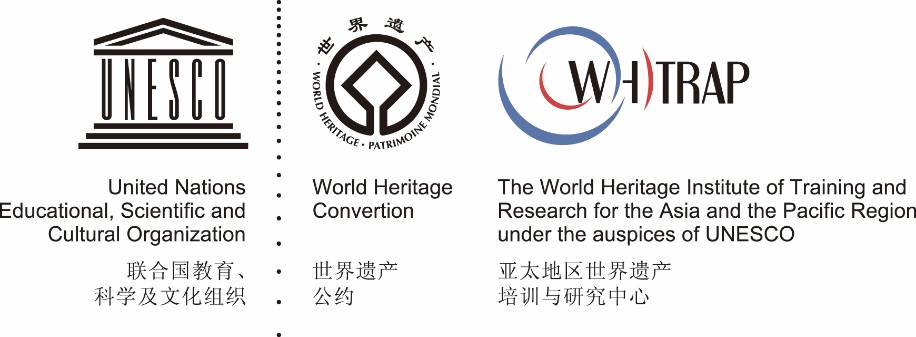 QUESTIONAIREABOUT YOUR INTERESTS IN WHITRAP PROGRAMMESThe questionnaire aims to collect information to enhance the professional network related to World Heritage Conservation in Asia and the Pacific Region. WHITRAP believes it would greatly strengthen the participation and cooperation of various stakeholders in the region. We therefore kindly invite you to fill in the questionnaire in as detailed manner as possible.Thank you again for your support on our work! Please send the questionnaire to:WHITRAP Focal PointMs. Hong LI, Programme SpecialistEmail: whitrap.lh@foxmail.comTel: +86 21 65987687 ext. 8010Website: www.whitr-ap.orgPrior Programme at WHITRAPPrior Programme at WHITRAPPrior Programme at WHITRAPPlease tick “√”Management PlanningManagement PlanningManagement PlanningWorld Heritage and Sustainable Tourism World Heritage and Sustainable Tourism World Heritage and Sustainable Tourism Heritage Impact Assessment Heritage Impact Assessment Heritage Impact Assessment Historic Urban Landscape Historic Urban Landscape Historic Urban Landscape Capacity Building The way to join in the programme(s)Capacity Building The way to join in the programme(s)Please tick “√”Theme(s)Trainee/ participantTrainer/ resource personCo-organizer/ HostRequest technique supportOthersJoint Research Joint Research Please tick “√”Theme(s)Research providerResearch partnerYoung research fellowRequest technique consultingOthersTechnique consulting in heritage managementTechnique consulting in heritage managementPlease tick “√”Nomination dossierPlanningManagementMonitoring the state of conservationFocal point/ Observer for WHITRAPPlease tick “√”Please tick “√”Theme(s)News, cases, best practices, research achievements sharingOthersOther suggestion to join in WHITRAPOther suggestion to join in WHITRAPOther suggestion to join in WHITRAPTheme(s)Personal InformationPersonal InformationPersonal InformationPersonal InformationCountryInstitution/Organization NameTitleSite manager/ official/ Research Fellow/ decision-makerEmail /TelWebsite I’d love to keep contact with WHITRAPPlease tick “√”